                 FEDERATION ALGERIENNE DE FOOTBALL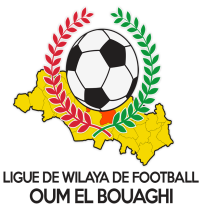 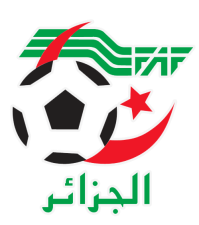                    LIGUE DE WILAYA DE FOOTBALL D’OUM EL BOUAGHIDESIGNATION DES ARBITRESCHAMPIONNAT DE WILAYA SENIORS 11eme  JOURNÉEMARDI 24/01/2023JBJ ET CRBH  : EXEMPTSOUS TOUTES RESERVESRAPPEL    ( Article  21 )Il est porté a votre connaissance que l’application de l’article 21 des règlements généraux de la FAF est obligatoire pour toutes rencontres officielles. À cet effet les clubs qui reçoivent doivent obligatoirement s’assurer de la présence d’un médecin et d’une ambulance si l’absence du médecin ou de l’ambulance est constatée par l’arbitre celui-ci annule la rencontre et le club est sanctionne par l’article 21 des R/G de la FAF.CONSULTATION DU SITE INTERNETLes clubs sont tenus de consulter le Site Internet de la liguehttp://www.lwfoeb.dz/ pour prendre connaissance des éventuelles modifications dans la programmation et changements des lieux de rencontres et/ou horaire.LieuxRencontresHeuresOBSKSAR SBAHIASCKS / CRBB14H00FARHI – KHIAT – ALLAG AIN FAKROUNOAF / IRBM14H00DJOUAD – GHOUL – CHIBANE BERRICHEUSB / CSRAM14H00MABROUK – REMACHE - LICHAMEAIN BABOUCHEARBAB / USAM14H00MAFEZ – DERBAL – MANSER AIN BEIDAUSMAB / ARBOH14H00MESSAI – KAMLI – ROUINI Henchir toum’ghaniESSR / CAFAZ14H00BOUAZIZ – BELDJHEM – ZEROUAL 